20 Berufsfotografen des Berufsverbandes FREELENS stellen zur Photokina ausAlle zwei Jahre im Vorfeld der Photokina setzen sich die Fotografen der FREELENS Regionalgruppe Rheinland zusammen und schmieden Pläne: Wer hat neue Arbeiten fotografiert? Welche Räume eignen sich für eine Ausstellung? Wie sollen die Bilder präsentiert werden? In langer Vorarbeit werden alle diese Details geklärt und eine gemeinsame Lösung umgesetzt. Pünktlich zur Eröffnung der Photokina ist die Gemeinschaftsausstellung dann im Rahmen der „Photoszene Köln“ der Öffentlichkeit zugänglich – diesmal in den Basement Studios in Köln Nippes.Die Themenvielfalt ist weit gefasst - die Fotografen zeigen Portraits, menschlich universelle Themen wie Jugend, Eitelkeit, Alter, Fotoserien aus dem Arbeits- oder Künstlerleben oder Themen wie „Väter und Söhne. Ikonische Gebäude wie der Kölner Dom werden ebenso fotografisch interpretiert wie die Industriebrache Deutzer Hafen.So unterschiedlich die Geschichten der Fotografen sind, so haben Sie doch einen gemeinsamen Nenner: Alle fotografischen Beiträge spielen im Rheinland oder das Rheinland spielt eine wichtige Rolle in ihnen.Vernissage am 25. SeptemberDie Fotografen laden am Dienstag, den 25. September 2018 ab 19.00 Uhr zur Vernissage der Ausstellung  „rheine träume – die Vierte” ein. Ort: Basement Studios, Erzberger Platz 9, 50733 Köln
Hintergrund:Die Ausstellung wurde juriert von einem Team hochrangiger Fotoexperten:
Marialuisa Plassmann, Leiterin der Bildagentur KNA Bild
Peter Bitzer, geschäftsführender Gesellschafter der Bildagentur laif, Köln
Stefan Enders, Professor für Fotografie im Fachbereich Gestaltung der FH Mainz
Wolfgang Zurborn, Fotograf und Mitinhaber der Galerie Lichtblick, KölnFREELENS ist mit rund 2400 Mitgliedern der größte Berufsverband von Fotografen in Deutschland. Der Verband hatte sich Mitte der 90er Jahre gegründet, um die politischen, ökonomischen, rechtlichen und sozialen Interessen von Fotografen zu vertreten und zu stärken.  Der Katalog zur Ausstellung ist unter unter https://issuu.com/r-freude/docs/rheine-traeume_2018 einsehbar. Aktuelle Infos zur Ausstellung sowie Bilder zum kostenlosen Download für redaktionelle Zwecke finden Sie unter http://rheine-traeume.de/presse/. Über den facebook button der website www.rheinetraeume.freelens.com können Sie die Ausstellung auch dort verfolgen.rheine träume - Ausstellung zur Photokina vom 25. – 30.09.2018Ort: Basement Studios, Erzberger Platz 9, 50733 Köln
Vernissage : Di, 25.09.2018, ab 19.00 Uhr                                                                                                Öffnungszeiten: Di – Do 14. – 19.00 Uhr, Fr 14. - 22.00 Uhr, Sa /So 11.00 – 19.00 Uhr       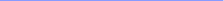 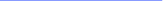 Kontakt FREELENS Rheinland:Eva-Maria BurchardChristian Ahrensfoto@evamariaburchard.defoto@christianahrens.de +49 (0) 173 614 50 00+49 (0) 163 391 96 19